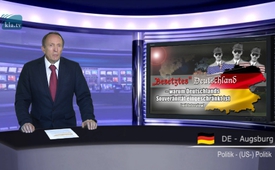 „Оккупированная“ Германия – почему суверенитет Германии ограничен (с интервью)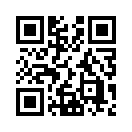 В Германии ведутся ожесточенные споры по поводу того, является ли Германия суверенным государством и насколько сегодня ещё её внешняя политика продиктована Соединенными Штатами. Из-за продолжающегося на сегодняшний день иностранного военного присутствия это зачастую значит, что Германия фактически "всё ещё оккупирована".
Фененко перечисляет пять ограничений договора «два плюс четыре». Из них вытекает фактическая зависимость Германии от США и они объясняют некоторые внешнеполитические решения правительства Германии. Например, решение Германии присоединиться к санкциям против России.В Германии ведутся ожесточенные споры по поводу того, является ли Германия суверенным государством и насколько сегодня ещё её внешняя политика продиктована Соединенными Штатами. Из-за продолжающегося на сегодняшний день иностранного военного присутствия это зачастую значит, что Германия фактически "всё ещё оккупирована". В качестве напоминания: после Второй мировой войны в 1945 году Германия была оккупирована миллионами солдат держав-победительниц, таких как США, Великобритания, Франция и Советский Союз. В "Оккупационном статуте от 10 апреля 1949 года были установлены юридические барьеры, которые определяли государственный суверенитет основанной 23 мая 1949 года Федеративной Республики Германии. Парижские соглашения 1954 года, которые вступили в силу в 1955 году, положили конец оккупационному статуту и дали Федеративной Республике так называемый "внутренний суверенитет", который был ограничен союзническими правами на оговорки. В дополнение к праву на размещение войск, были еще и другие оговорки.
Вступивший в силу 15 марта 1991 года договор «два плюс четыре» освободил дорогу для объединения Германии. Договор, названный договором суверенитета, регулирует внешнеполитические аспекты, а также условия политической безопасности объединения Германии. Договор «два плюс четыре» должен регулировать полный суверенитет Германии, так как отдельный мирный договор после Второй мировой войны не был заключен. Хотя договор действовал с точки зрения его влияния в качестве мирного договора между Германией и державами-победительницами во Второй мировой войне, однако однозначно не назван мирным договорм.
Не смотря на то, что договор «два плюс четыре» должен был установить полный внутренний и внешний суверенитет объединенной Германии, иностранное военное присутствие осталось до сегодняшнего дня. Почему это так и почему суверенитет Германии остается ограниченным, объяснил русский историк Алексей Фененко в интервью российской радиостанции «Вести ФМ» в мае 2016 года. Фененко перечисляет пять ограничений договора «два плюс четыре». Из них вытекает фактическая зависимость Германии от США и они объясняют некоторые внешнеполитические решения правительства Германии. Например, решение Германии присоединиться к санкциям против России. Посмотрите восьмиминутное интервью с Алексеем Фененко, а вслед за этим краткий обзор об американском военном присутствии в Германии.


Краткий обзор об американском военном присутствии в Германии:
- США с примерно 42 000 военнослужащих США представляют крупнейший иностранный контингент в Германии – далее следуют Великобритания с 13.400 военнослужащих и Франция с 1.623 – Состояние на 2014 год.
- Американские базы есть примерно в 20 пунктах в федеральных землях Райнланд-Пфальц, Гессен, Баден-Вюртемберг и Бавария.
- По состоянию на 1 января 2011 года американским вооруженным силам была передана в пользование земля общей площадью 53.870 га, что намного больше площади федеральной земли Бремен, и предоставлено в пользование 24.226 квартир. На этих площадях находятся казармы, аэродромы, учебные площадки, стрельбища, склады, сооружения связи, административные здания, больницы, казино для офицеров, отели, спортивные помещения, мастерские, танковые дороги, учреждения продажи и покупок, школы, церкви, аптеки, кинотеатры, детские сады, а также кладбища.
- Среди основных штаб-квартир США в Германии, в частности, следующие:
> Европейское командование Вооруженных сил США - Штутгарт-Вайхинген
> Командование специальными операциями в Европейской зоне - также в Штутгарт-Вайхинген 
> Африканское командование вооружённых сил США - Штутгарт-Мёринген
> Армия США в Европе  – Висбаден-Ербенхайм и
> ВВС США в Европе - Рамштайн
> Морская пехота США в Европе - Бёблинген
- До 2005 года на американской базе Рамштайн и на базе ВВС в Бюкселе – обе расположены а земле Райнланд-Пфальц – было расположено ещё 150 единиц американского ядерного оружия. Сегодня в Бюкселе находится еще около 20 боеголовок . Там до сих пор немецкие боевые пилоты тренеруются сбрасывать американские бомбы по команде США.от D.D.Источники:https://de.wikipedia.org/wiki/Ausl%C3%A4ndische_Milit%C3%A4rbasen_in_Deutschland#Stationierungsgr.C3.BCnde_und_politische_Kontroverse
https://newstopaktuell.wordpress.com/2015/11/27/was-ist-deutschland-souveraener-staat-oder-besetztes-land/
https://de.wikipedia.org/wiki/Besatzungsstatut
https://de.wikipedia.org/wiki/Geschichte_der_Bundesrepublik_Deutschland_(bis_1990)
https://de.wikipedia.org/wiki/Alliiertes_Vorbehaltsrecht
https://de.wikipedia.org/wiki/Zwei-plus-Vier-Vertrag#Anstatt_eines_Friedensvertrages
www.initiative.cc/Artikel/2015_03_06_Streitkraefte_in_Deutschland.htm
https://de.wikipedia.org/wiki/Ausl%C3%A4ndische_Milit%C3%A4rbasen_in_Deutschland#1990_bis_heute
https://totoweise.wordpress.com/2012/11/17/255-us-stutzpunkte-in-deutschland/
www.atomwaffenfrei.de/kampagne/problem/atomwaffen-in-deutschland.html
https://de.wikipedia.org/wiki/Deutschland#Milit.C3.A4r
www.spiegel.de/wissenschaft/mensch/atomwaffen-in-deutschland-usa-haben-nuklear-arsenal-in-ramstein-geraeumt-a-493451.html
www.youtube.com/watch?v=vjf3WMzPvpYМожет быть вас тоже интересует:---Kla.TV – Другие новости ... свободные – независимые – без цензуры ...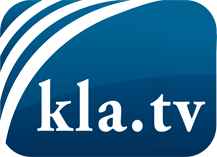 О чем СМИ не должны молчать ...Мало слышанное от народа, для народа...регулярные новости на www.kla.tv/ruОставайтесь с нами!Бесплатную рассылку новостей по электронной почте
Вы можете получить по ссылке www.kla.tv/abo-ruИнструкция по безопасности:Несогласные голоса, к сожалению, все снова подвергаются цензуре и подавлению. До тех пор, пока мы не будем сообщать в соответствии с интересами и идеологией системной прессы, мы всегда должны ожидать, что будут искать предлоги, чтобы заблокировать или навредить Kla.TV.Поэтому объединитесь сегодня в сеть независимо от интернета!
Нажмите здесь: www.kla.tv/vernetzung&lang=ruЛицензия:    Creative Commons License с указанием названия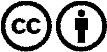 Распространение и переработка желательно с указанием названия! При этом материал не может быть представлен вне контекста. Учреждения, финансируемые за счет государственных средств, не могут пользоваться ими без консультации. Нарушения могут преследоваться по закону.